Table 1 Volunteer activitiesDocument name:                                                        Table 1 Volunteer activities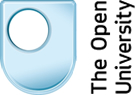 Document date:2015Copyright information:Content is made available under a Creative Commons Attribution-NonCommercial-ShareAlike 4.0 Licence.OpenLearn Study Unit:Introducing the Voluntary SectorOpenLearn url:http://www.open.edu/openlearn/ocw/course/view.php?id=1266#section-8List of activitiesYes/NoFundraising Helping to organise an event Other practical helpLeading, steering, managing  Giving advice, information, counsellingVisiting peopleProvide transport, drivingBefriending or mentoring peopleRepresentingSecretarial, admin, clericalCampaigningAny other help